南區聯誼活動-午間饗樂時光親愛的會友們您好：
      108年度南區聯誼活動將開始，地點選在南區多元服務中心鄰近的大統百貨(歐貝妮餐廳5F)，期盼病友與家屬間可以相約出來小聚，一同享受午餐樂趣，談心舒壓或相互分享生活點滴，為彼此加油打氣，熱切歡迎大家踴躍參加! 一、主辦單位：中華民國運動神經元疾病病友協會 (漸凍人協會)二、活動時間：108年04月16日（二）上午11:00至下午14:00。   三、活動地點：高雄大統百貨-和平店 (歐貝妮義大利麵輕食館5F)四、參加對象：本會會員與家庭照顧者、家屬等。 五、交通方式：自行前往活動地點。六、報名方式：採郵寄、E-mail、傳真報名均可!              108年04月11日（四）下午5點報名截止，務必來電確認報名成功。七、聯絡電話：（07）222-8169  傳真：（07）222-8110 蕭社工八、活動內容：※經費來源: 衷心感謝各方「為漸凍人而跑」勸募，助漸凍人「看一片藍天」，含橫越臺灣超級馬拉松、李榮富「為漸凍人而跑」超馬、東吳國際超馬…等。※注意事項：1.	鼓勵病友參與，每戶限補助3名(含病友以及2名陪同者)。2.	鼓勵病友參與，若病友不克出席，每戶補助1名家屬免費參與。3.	考量病友體能負荷，建議出門自備輪椅及減壓坐墊，以備不時之需。4.	不論是全日或間歇性使用呼吸器的病友，請隨身攜帶呼吸器、抽痰機與蓄電池，以因應路途中使    用。5.	報名後如無法出席請於1日前來電告知。【108.04.16病友聯誼活動】 報名回條病友姓名：___________________ 身分證字號：_________________ 生日：_____________陪同者姓名：_________________ 身分證字號：_________________ 生日：_____________陪同者姓名：_________________ 身分證字號：_________________ 生日：_____________主要聯絡人：__________________聯絡電話：___________________ ※病友使用呼吸器情形： □無    □有 (□BiPAP  □氣切)  ※其他困難或特殊需求說明：                                                                  
                                                                                    菜單  請勾選以下菜單，每人限定一份餐點及飲品(餐點均附濃湯、麵包)◆交通資訊：◎地址：高雄市苓雅區和平一路218號。◎捷運：搭乘捷運於橘線文化中心站下車，輪椅病友可搭電梯(近3號)出口後，步行        約2分鐘、即可到達大統百貨位址。◎自行開車：國道1號-高雄交流道下-中正一路至二路-和平一路。◎百貨公司附有停車場。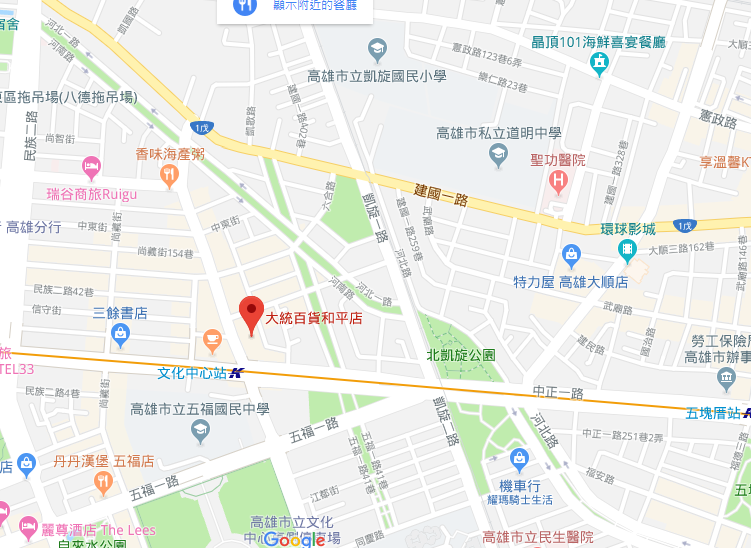 時間名稱地點11：00-11：20集合與報到歐貝妮義大利麵輕食館(大統百貨和平店5F)11：20-13：30午間時光歐貝妮義大利麵輕食館(大統百貨和平店5F)13：30-14：00分享喜樂時間歐貝妮義大利麵輕食館(大統百貨和平店5F)14:00賦歸用餐者 □病友  □陪同者用餐者 □病友  □陪同者用餐者 □病友  □陪同者義大利麵、燉飯義大利麵、燉飯義大利麵、燉飯□素食蕃茄雙菇義大利麵/燉飯□素食蕃茄雙菇義大利麵/燉飯□素食蕃茄雙菇義大利麵/燉飯□素食奶油蔬食義大利麵/燉飯□素食奶油蔬食義大利麵/燉飯□素食奶油蔬食義大利麵/燉飯□奶油海鮮義大利麵/燉飯□奶油海鮮義大利麵/燉飯□奶油海鮮義大利麵/燉飯□招牌蕃茄肉醬義大利麵/燉飯□招牌蕃茄肉醬義大利麵/燉飯□招牌蕃茄肉醬義大利麵/燉飯□青醬蛤蠣義大利麵/燉飯□青醬蛤蠣義大利麵/燉飯□青醬蛤蠣義大利麵/燉飯□蒜辣雞肉義大利麵/燉飯□蒜辣雞肉義大利麵/燉飯□蒜辣雞肉義大利麵/燉飯飲品飲品飲品□(熱)美式咖啡 □(熱)錫蘭紅茶	□(熱)茉莉綠茶□(冰)美式咖啡□(冰)錫蘭紅茶□(冰)茉莉綠茶□(熱)美式咖啡 □(熱)錫蘭紅茶	□(熱)茉莉綠茶□(冰)美式咖啡□(冰)錫蘭紅茶□(冰)茉莉綠茶□(熱)美式咖啡 □(熱)錫蘭紅茶	□(熱)茉莉綠茶□(冰)美式咖啡□(冰)錫蘭紅茶□(冰)茉莉綠茶